Od:                                              Intracomicro Eshop <eshop@intracomicro.cz>Odesláno:                                úterý 26. července 2022 10:20Komu:                                        Tesáková BronislavaPředmět:                                  RE: [INTRACO MICRO] Nová objednávka (2767): 22000266Přílohy:                                     Faktura_6700541.pdfDobrý den,v příloze zasíláme daňový doklad k Vaší objednávce, tištěný je přiložen v zásilce. Předpokládaný datum expedice zásilky: 27.7.S pozdravemtým Intraco MicroFrom: INTRACO MICRO <eshop@intracomicro.cz>
Sent: Friday, July 22, 2022 8:10 AM
To: eshop@intracomicro.cz
Subject: [INTRACO MICRO] Nová objednávka (2767): 22000266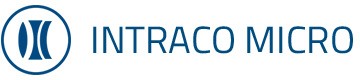 